Листок оперативной  информации за 3 кв. 2017 г. МУК Судогодского района «КДО «Родина» отделение - Централизованная библиотечная система О нас писали.Рушнова, Е. День деревни солнечным летом / Е. Рушнова // Судогда и судогодцы.-2017.-10 авг.-С.5Новикова, З. Нет ближе ничего родной деревни / З. Новикова // Судогда и судогодцы.-72017.-31 авг.-С.Составила ведущий специалист сектора метод. работы МКУ «Управление культуры»  Ковалдова М.В.Организационно-методическая работа.Организационно-методическая работа.Проведено семинаров, производственной учебы - 2 , в том числе: Семинар библиотечных работников района                                 « Литературные встречи»- знакомство с творчеством писательницы Анны Шуваловой   (г. Владимир)Проведено семинаров, производственной учебы - 2 , в том числе: Семинар библиотечных работников района                                 « Литературные встречи»- знакомство с творчеством писательницы Анны Шуваловой   (г. Владимир)ЦБ, методистОказано консультаций - 11,  в т. ч. по теме:- работа библиотек с краеведческими материалами Оказано консультаций - 11,  в т. ч. по теме:- работа библиотек с краеведческими материалами методистВыдано методических материалов- 15 экз., в том числе   в электронном виде-12.Выдано методических материалов- 15 экз., в том числе   в электронном виде-12.Подготовлено заметок для СМИ-2 Подготовлено заметок для СМИ-2 СБРегулярно ведется наполнение сайта МБУК «Судогодская районная библиотека» адрес http://библиотека33.рф/           в т.ч. 35  материалов в ленте новостей.Регулярно ведется наполнение сайта МБУК «Судогодская районная библиотека» адрес http://библиотека33.рф/           в т.ч. 35  материалов в ленте новостей.методистПодготовлена информация  для сайта БИСС- 2 мат.Подготовлена информация  для сайта БИСС- 2 мат.методистПодготовлена  информация для сайта районной администрации-  1 материал.Подготовлена  информация для сайта районной администрации-  1 материал.методистВыезды в сельские библиотеки, производственные вопросыВыезды в сельские библиотеки, производственные вопросы25Работа по программам.Работа по программам.Работа по программам.Выполнения Плана мероприятий по развитию информационного общества и формированию электронного правительства во Владимирской области на 2010-2012 годы. Участвует в формировании библиотечной информационно-сервисной системы Владимирского региона (БИСС): -  работа в программе OPAC- Global- создание ЭК путем заимствования записей из СКБО и СКБР;- аналитическая роспись статей краеведческих изданий в программе OPAC- Global;- форма участия «Опорная библиотека»Выполнения Плана мероприятий по развитию информационного общества и формированию электронного правительства во Владимирской области на 2010-2012 годы. Участвует в формировании библиотечной информационно-сервисной системы Владимирского региона (БИСС): -  работа в программе OPAC- Global- создание ЭК путем заимствования записей из СКБО и СКБР;- аналитическая роспись статей краеведческих изданий в программе OPAC- Global;- форма участия «Опорная библиотека»ЦБ, ОКиОРабота с семьей( Итого мероприятий-6)Работа с семьей( Итого мероприятий-6)Работа с семьей( Итого мероприятий-6)Тематический вечер «День семьи, любви и верности»Тематический вечер «День семьи, любви и верности»Лавровская СБВидеопутешествие «Легенда великой любви»Видеопутешествие «Легенда великой любви»Воровская СБИгровая программа «День семьи, любви и верности»Игровая программа «День семьи, любви и верности»Бараковская СБПрославлены и венчаны на небесах» /выставка-диалог ко Всероссийскому дню семьи, любви и верности, Дню святых Петра и Февронии Муромских/Прославлены и венчаны на небесах» /выставка-диалог ко Всероссийскому дню семьи, любви и верности, Дню святых Петра и Февронии Муромских/Районная библиотекаПатриотическое воспитание( Итого мероприятий-9 )Патриотическое воспитание( Итого мероприятий-9 )Патриотическое воспитание( Итого мероприятий-9 )Правовое воспитание( Итого мероприятий-  17)Правовое воспитание( Итого мероприятий-  17)Правовое воспитание( Итого мероприятий-  17)Правовая игра «По лабиринтам права»Участники мероприятия отвечали на вопросы электронной викторины «Правовое поле», а также находили правовое решение смоделированных ситуаций с помощью СПС «Консультант+»Правовая игра «По лабиринтам права»Участники мероприятия отвечали на вопросы электронной викторины «Правовое поле», а также находили правовое решение смоделированных ситуаций с помощью СПС «Консультант+»Воровская СБВыставка-агитка «Сделай свой выбор!»  накануне выборов депутатов Совета народных депутатов МО. Всем информируемым посетителям  был вручен  буклет "Выбор за тобой!"Выставка-агитка «Сделай свой выбор!»  накануне выборов депутатов Совета народных депутатов МО. Всем информируемым посетителям  был вручен  буклет "Выбор за тобой!"Воровская СБОбзор  периодики «Юрист -пенсионеруОбзор  периодики «Юрист -пенсионеруЧамеревская СБВидеочас  «Право на каждый день»Видеочас  «Право на каждый день»Андреевская СБИгровые программы «Веселый светофор» "В гостях у светофора", « У светофора нет каникул»Игровые программы «Веселый светофор» "В гостях у светофора", « У светофора нет каникул»Андреевская, Бараковская, Коняевская СБИстория. Духовность. НравственностьИстория. Духовность. НравственностьИстория. Духовность. Нравственность«О героях былых времен…» /выставка-мемориал ко Дню памяти русских солдат, погибших в Первой мировой войне/«О героях былых времен…» /выставка-мемориал ко Дню памяти русских солдат, погибших в Первой мировой войне/Районная библиотекаУрок доброты «Всегда иди дорогую добра»Гостями  библиотеки стали учащиеся  2 класса ЧОУ «Православная гимназия». Заведующая детской библиотекой Елена Иванова предложила поздороваться друг с другом, и объяснила, что только добрый человек может передать другому человеку свое хорошее настроение.  В дружеское слово «Здравствуйте!», которое ребята произнесли вслух, была вложена вся доброта души и теплые улыбки. Об отзывчивом и добром мальчике по имени Вовка, дети узнали из стихотворения Агнии Барто «Вовка – добрая душа». Юные гимназисты активно участвовали в конкурсах «Доскажи пословицу о добре», «Добро и зло. Нарисуй его» и «Отгадай героя сказки». Урок доброты «Всегда иди дорогую добра»Гостями  библиотеки стали учащиеся  2 класса ЧОУ «Православная гимназия». Заведующая детской библиотекой Елена Иванова предложила поздороваться друг с другом, и объяснила, что только добрый человек может передать другому человеку свое хорошее настроение.  В дружеское слово «Здравствуйте!», которое ребята произнесли вслух, была вложена вся доброта души и теплые улыбки. Об отзывчивом и добром мальчике по имени Вовка, дети узнали из стихотворения Агнии Барто «Вовка – добрая душа». Юные гимназисты активно участвовали в конкурсах «Доскажи пословицу о добре», «Добро и зло. Нарисуй его» и «Отгадай героя сказки». Детская библиотекаКраеведениеКраеведениеКраеведениеЭкскурсия для паломников (г. Владимир) «Есть такая страна Синеборье» по этнокультурному центруЭкскурсия для паломников (г. Владимир) «Есть такая страна Синеборье» по этнокультурному центруЧамеревская СБЭкскурсия по этнокультурному центру Синеборье «У нас Россия родиласьЭкскурсия по этнокультурному центру Синеборье «У нас Россия родиласьЧамеревская СБ«Россия сильна провинцией» /выставка-экспозиция ко Дню Владимирской области (14 августа)/«Россия сильна провинцией» /выставка-экспозиция ко Дню Владимирской области (14 августа)/Районная библиотекаПродвижение книги и чтенияПродвижение книги и чтенияПродвижение книги и чтенияВыставка-игра «Книги очень хороши, мы читаем от души»Выставка-игра «Книги очень хороши, мы читаем от души»Картмазовская СБЛитературно-игровая программа "Под открытым небом".Я так хочу, чтобы лето не кончалось"- так думал каждый участник литературно-игровой программы. Читальный зал работал под открытым небом в прямом значении этих слов. На летней библиотечной площадке дети стали участникам громких чтений, познакомились с детскими журналами "Миша", "Эрудит", "Маша и медведь". Для читателей была оформлена книжная выставка. Ребята разгадывали кроссворды, загадки, ребусы, играли в шахматы и шашки, собирали пазлы, рисовали и участвовали в познавательных играх. Самый интересный момент наступил, когда дети презентовали сценку, подготовленную ими заранее, по правилам дорожного движения. Литературно-игровая программа "Под открытым небом".Я так хочу, чтобы лето не кончалось"- так думал каждый участник литературно-игровой программы. Читальный зал работал под открытым небом в прямом значении этих слов. На летней библиотечной площадке дети стали участникам громких чтений, познакомились с детскими журналами "Миша", "Эрудит", "Маша и медведь". Для читателей была оформлена книжная выставка. Ребята разгадывали кроссворды, загадки, ребусы, играли в шахматы и шашки, собирали пазлы, рисовали и участвовали в познавательных играх. Самый интересный момент наступил, когда дети презентовали сценку, подготовленную ими заранее, по правилам дорожного движения. Бараковская СБЛетний читальный зал под открытым небомО работе летнего читального зала "Под голубыми небесами" библиотека заранее проинформировала пользователей рекламным объявлением, раздавались памятки, закладки. Летний читальный зал в июле работал по четвергам с 11 до 14 часов. В очередной четверг, разложив  библиотекарь  пригласила всех желающих совершить познавательное путешествие в "Страну Читалию - страну Журналию". Для неугомонных непосед были представлены красочные, увлекательные журналы: "Мурзилка"; "Веселые картинки"; "Тошка"; "Филиппок"; "Миша"; "Смешарики". Библиотекарь познакомила ребят с героями которые живут на страницах этих журналов и помогают юным читателям понять то, о чем хочет рассказать тот или иной журнал.  Спросом у читателей пользовались все журналы, это и "Бабья радость"; "Пенсионерская правда"; "Зимняя вишня"; "Будь здоров". Но, чтобы читатели не только просматривали журналы, библиотекарь загадывала поучительные загадки о саде - огороде, труде, учебе, прошел конкурс "Продолжи пословицу". Раздавались полезные памятки "Береги книгу". Журналы долго  не залёживались на столе, быстро находили своего читателя.Летний читальный зал под открытым небомО работе летнего читального зала "Под голубыми небесами" библиотека заранее проинформировала пользователей рекламным объявлением, раздавались памятки, закладки. Летний читальный зал в июле работал по четвергам с 11 до 14 часов. В очередной четверг, разложив  библиотекарь  пригласила всех желающих совершить познавательное путешествие в "Страну Читалию - страну Журналию". Для неугомонных непосед были представлены красочные, увлекательные журналы: "Мурзилка"; "Веселые картинки"; "Тошка"; "Филиппок"; "Миша"; "Смешарики". Библиотекарь познакомила ребят с героями которые живут на страницах этих журналов и помогают юным читателям понять то, о чем хочет рассказать тот или иной журнал.  Спросом у читателей пользовались все журналы, это и "Бабья радость"; "Пенсионерская правда"; "Зимняя вишня"; "Будь здоров". Но, чтобы читатели не только просматривали журналы, библиотекарь загадывала поучительные загадки о саде - огороде, труде, учебе, прошел конкурс "Продолжи пословицу". Раздавались полезные памятки "Береги книгу". Журналы долго  не залёживались на столе, быстро находили своего читателя.Картмазовская СБЛитературно-развлекательная игра «Путешествие в сказку» совм. с ДК Литературно-развлекательная игра «Путешествие в сказку» совм. с ДК Муромцевская СБФото с книгой Библиотека организовала студийную площадку «Фото с книгой». Сфотографировался с понравившейся книгой, приглашались все желающие. Заведующая библиотекой проводила информационные минутки и рассказывала о том, книги каких жанров можно взять для летнего чтения.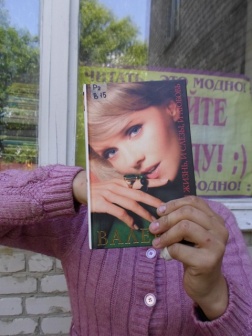 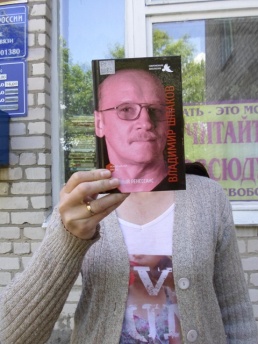 Фото с книгой Библиотека организовала студийную площадку «Фото с книгой». Сфотографировался с понравившейся книгой, приглашались все желающие. Заведующая библиотекой проводила информационные минутки и рассказывала о том, книги каких жанров можно взять для летнего чтения.Коняевская СБПрофориентация. Социализация личностиПрофориентация. Социализация личностиПрофориентация. Социализация личностиПознавательно-игровая программа под лозунгом: "Молодежь, раскрой свои способности!"Прошло соревнование двух команд. Первая из них была сформирована преимущественно из школьников, а вторая из студентов.Командам выдавались конверты с заданиями, каждый тур включал в себя задание интересное, необычное, требующее высокой эрудиции и начитанности.  Команда школьников даже обошла студенческую команду в конкурсе, где было необходимо написать небольшую творческую работу.  Конкурс закончился, и баллы команд оказались равными. После конкурсов читали стихи Пушкина, Лермонтова, Некрасова, Маяковского, Фета и др. Праздник закончился песнями под гитару. Познавательно-игровая программа под лозунгом: "Молодежь, раскрой свои способности!"Прошло соревнование двух команд. Первая из них была сформирована преимущественно из школьников, а вторая из студентов.Командам выдавались конверты с заданиями, каждый тур включал в себя задание интересное, необычное, требующее высокой эрудиции и начитанности.  Команда школьников даже обошла студенческую команду в конкурсе, где было необходимо написать небольшую творческую работу.  Конкурс закончился, и баллы команд оказались равными. После конкурсов читали стихи Пушкина, Лермонтова, Некрасова, Маяковского, Фета и др. Праздник закончился песнями под гитару. Бараковская СБВыставка-предупреждение "Дети и безопасность" + раздача памяток по противодействию терроризмуВыставка-предупреждение "Дети и безопасность" + раздача памяток по противодействию терроризмуВоровская СБЧас личного мнения «Мы интересны миру – мир интересен нам» (противодействие ксенофобии и экстремизму). Проблемы толерантностиЧас личного мнения «Мы интересны миру – мир интересен нам» (противодействие ксенофобии и экстремизму). Проблемы толерантностиВоровская СБЧас памяти «Боль, стон и память Беслана» был проведен в канун Дня солидарности в борьбе с терроризмом. Во время мероприятия все участники познакомились с фактами трагедии в Беслане, фотодокументами и электронной презентацией «Дети Беслана», а также получили  памятки «Защити себя и своих детей»Час памяти «Боль, стон и память Беслана» был проведен в канун Дня солидарности в борьбе с терроризмом. Во время мероприятия все участники познакомились с фактами трагедии в Беслане, фотодокументами и электронной презентацией «Дети Беслана», а также получили  памятки «Защити себя и своих детей»Воровская СБЧас памяти «Ад Беслана!» - беседа с просмотром видео-клипа, посвященного бойцам «Альфа»Час памяти «Ад Беслана!» - беседа с просмотром видео-клипа, посвященного бойцам «Альфа»Чамеревская СБПоучительный урок «Делать жизнь с кого?»Поучительный урок «Делать жизнь с кого?»Андреевская СБПропаганда здорового образа жизни.(проведено  мер.-20)Пропаганда здорового образа жизни.(проведено  мер.-20)Пропаганда здорового образа жизни.(проведено  мер.-20)Познавательно-игровая программа «Планета здоровьяПознавательно-игровая программа «Планета здоровьяКартмазовская, Краснобогатырская СБУчастие в форуме 50+-книжная выставка «Жизнь со знаком плюс»-раздаточный материал- буклетыУчастие в форуме 50+-книжная выставка «Жизнь со знаком плюс»-раздаточный материал- буклетыРайонная библиотекаЧас здоровья «Сохрани себя для жизни». Мероприятие посетила старший уполномоченный Управления наркоконтроля УМВД России по Владимирской области, майор полиции Емельянова Наталья СеменовнаЧас здоровья «Сохрани себя для жизни». Мероприятие посетила старший уполномоченный Управления наркоконтроля УМВД России по Владимирской области, майор полиции Емельянова Наталья СеменовнаВяткинская СБУрок-размышление «Злой волшебник морфиний» с слайдов.презент. Буклет «Скажи наркотикам нет»Урок-размышление «Злой волшебник морфиний» с слайдов.презент. Буклет «Скажи наркотикам нет»Картмазовская, Краснобогатырская СБЭкологическое просвещениеПроведено мер.-16Экологическое просвещениеПроведено мер.-16Экологическое просвещениеПроведено мер.-16Познавательно-развлекательная игра «Экологическая ярмарка»Познавательно-развлекательная игра «Экологическая ярмарка»Андреевская СБУрок-викторина: "Эти забавные животные". В ходе урока участники посмотрели фрагменты познавательного видео о животном мире, обсудили интересные факты из жизни животных, а также рассказали о забавных случаях с домашними питомцами. Отгадывали загадки о животных и активно ответили на вопросы викторины.Урок-викторина: "Эти забавные животные". В ходе урока участники посмотрели фрагменты познавательного видео о животном мире, обсудили интересные факты из жизни животных, а также рассказали о забавных случаях с домашними питомцами. Отгадывали загадки о животных и активно ответили на вопросы викторины.Бараковская СБЭкологические уроки «Будь природе другом». Игровая программа «Что ты знаешь про лес». Виртуальная экскурсия «Заповедными тропами» с электронной презентацией. Лесная гостиная при музее «Исток» Андреевской сельской  библиотеки принимала гостей -  учащихся  Андреевской школы. К мероприятиям были подготовлены 2 презентации: «Что ты  знаешь про лес?» и «Места заповедные», оформлена книжная выставка «Лесные ориентиры». С увлечением ребята  участвовали в игре «Если я приду в лесок»,  отвечали на вопросы  цветочной и грибной викторин. Особенно понравилась им  игра «Зеленый чемоданчик». В заключение каждого мероприятия  было угощение ароматным чаем из лесных трав.Экологические уроки «Будь природе другом». Игровая программа «Что ты знаешь про лес». Виртуальная экскурсия «Заповедными тропами» с электронной презентацией. Лесная гостиная при музее «Исток» Андреевской сельской  библиотеки принимала гостей -  учащихся  Андреевской школы. К мероприятиям были подготовлены 2 презентации: «Что ты  знаешь про лес?» и «Места заповедные», оформлена книжная выставка «Лесные ориентиры». С увлечением ребята  участвовали в игре «Если я приду в лесок»,  отвечали на вопросы  цветочной и грибной викторин. Особенно понравилась им  игра «Зеленый чемоданчик». В заключение каждого мероприятия  было угощение ароматным чаем из лесных трав.Андреевская СБУчастие в работе площадки «Лесная банька» на празднике День лесаУчастие в работе площадки «Лесная банька» на празднике День лесаКоняевская СБУчастие в работе площадки «Рябиновая поляна» на празднике День лесаУчастие в работе площадки «Рябиновая поляна» на празднике День лесаВольноартемовск. СБУчастие в работе площадки «Литературная опушка» на празднике День леса в Судогде.На празднике День леса в Судогде районная библиотека приглашала всех желающих посетить  свою площадку «Литературная опушка». Посетителям праздника  библиотекари предлагали литературные фанты - прочитать стихи о лесе, спеть лесные частушки (тексты были подготовлены заранее), нарисовать лесных обитателей. Участников,  выполнивших задание ждал, символический приз - «Судогодский лесной рублик», который можно было обменять на сувениры. Здесь же можно было купить книгу « История Судогды и Судогодского района», богато иллюстрированную книгу «Лесной алмаз земли Владимирской». На книжной выставке были представлены книги и периодические издания экологической тематики.Участие в работе площадки «Литературная опушка» на празднике День леса в Судогде.На празднике День леса в Судогде районная библиотека приглашала всех желающих посетить  свою площадку «Литературная опушка». Посетителям праздника  библиотекари предлагали литературные фанты - прочитать стихи о лесе, спеть лесные частушки (тексты были подготовлены заранее), нарисовать лесных обитателей. Участников,  выполнивших задание ждал, символический приз - «Судогодский лесной рублик», который можно было обменять на сувениры. Здесь же можно было купить книгу « История Судогды и Судогодского района», богато иллюстрированную книгу «Лесной алмаз земли Владимирской». На книжной выставке были представлены книги и периодические издания экологической тематики.Районная библиотекаИгра-путешествие «Соседи по планете». С помощью слайдовой презентации дети совершили виртуальное путешествие и познакомились с животными, насекомыми, птицами, рыбами, которые живут в разных уголках планеты, а также узнали какое животное самое крупное на Земле, зачем слону большие уши, а моржу длинные клыки. Ребята отвечали на предложенные вопросы. В завершение мероприятия дети рисовали различных обитателей планеты.Игра-путешествие «Соседи по планете». С помощью слайдовой презентации дети совершили виртуальное путешествие и познакомились с животными, насекомыми, птицами, рыбами, которые живут в разных уголках планеты, а также узнали какое животное самое крупное на Земле, зачем слону большие уши, а моржу длинные клыки. Ребята отвечали на предложенные вопросы. В завершение мероприятия дети рисовали различных обитателей планеты.Вольноартемовск. СБЭстетическое воспитаниеЭстетическое воспитаниеЭстетическое воспитаниеЧас досуга «Крупеничка-сделай сам»Час досуга в библиотеке начался с викторины «Крупеничка». Дети узнали, какие есть крупы и что из них можно приготовить. Затем  с помощью клея и кисточки они делали аппликации на рисунках животных, птиц и сказочных героев. Такие мероприятия развивают у детей – фантазию, усидчивость, мелкую моторику рук.Час досуга «Крупеничка-сделай сам»Час досуга в библиотеке начался с викторины «Крупеничка». Дети узнали, какие есть крупы и что из них можно приготовить. Затем  с помощью клея и кисточки они делали аппликации на рисунках животных, птиц и сказочных героев. Такие мероприятия развивают у детей – фантазию, усидчивость, мелкую моторику рук.Муромцевская СБШкола ремесла «Рукам работа – душе радость» Иногда ребятам не надо фантазировать, сучок или коряжка уже готовый сказочный персонаж, только надо покрыть лаком или оформить природным материалом. Ребята с удовольствием рассказывают, как они отдыхали в лесу, сколько набрали ягод и грибов, какие растения и каких животных видели в лесу, приносят  интересные фотографии. На очередном занятии заведующая отделом обслуживания Калинкина Л.В. провела обзор по журналам «Мудрый совенок» и «Шишкин лес». Библиотекарь рассказала о ремеслах, которыми занимались ребята в прошлом веке. Лесовичок пригласил детей в мастерскую «Шишкиного леса», где ребята мастерили поделки, а некоторые демонстрировали уже готовые работы. Старшие ребята пришли с дошкольниками, которые тоже с удовольствием участвовали в творческом процессе. Школа ремесла «Рукам работа – душе радость» Иногда ребятам не надо фантазировать, сучок или коряжка уже готовый сказочный персонаж, только надо покрыть лаком или оформить природным материалом. Ребята с удовольствием рассказывают, как они отдыхали в лесу, сколько набрали ягод и грибов, какие растения и каких животных видели в лесу, приносят  интересные фотографии. На очередном занятии заведующая отделом обслуживания Калинкина Л.В. провела обзор по журналам «Мудрый совенок» и «Шишкин лес». Библиотекарь рассказала о ремеслах, которыми занимались ребята в прошлом веке. Лесовичок пригласил детей в мастерскую «Шишкиного леса», где ребята мастерили поделки, а некоторые демонстрировали уже готовые работы. Старшие ребята пришли с дошкольниками, которые тоже с удовольствием участвовали в творческом процессе. Андреевская СБИнформационная работа .Информационная работа .Информационная работа .Участие в проведении регионального форума 50 плюс: "Все плюсы зрелого возраста"Библиотека предлагала вниманию участников форума тематическую выставку "50 плюс", где можно было познакомится с журналами и газетами. Также библиотека представила посвященную Году экологии  выставку «Это чудо - планета Земля", которая состояла из нескольких разделов - "Удивительный мир животных", "Удивительный мир растений".Участие в проведении регионального форума 50 плюс: "Все плюсы зрелого возраста"Библиотека предлагала вниманию участников форума тематическую выставку "50 плюс", где можно было познакомится с журналами и газетами. Также библиотека представила посвященную Году экологии  выставку «Это чудо - планета Земля", которая состояла из нескольких разделов - "Удивительный мир животных", "Удивительный мир растений".Бараковская СБУчастие в форуме 50+-книжная выставка «Жизнь со знаком плюс»-раздаточный материал- буклеты Выездная «Литературная гостиная» предлагала вниманию участников форума книжную выставку «Жизнь со знаком плюс» с разделами «Вехи красивого долголетия», «Правовая неотложка». Желающие могли взять с собой информационные буклеты о библиотеке и библиотечных услугах.Участие в форуме 50+-книжная выставка «Жизнь со знаком плюс»-раздаточный материал- буклеты Выездная «Литературная гостиная» предлагала вниманию участников форума книжную выставку «Жизнь со знаком плюс» с разделами «Вехи красивого долголетия», «Правовая неотложка». Желающие могли взять с собой информационные буклеты о библиотеке и библиотечных услугах.Районная библиотекаВоспитание информационной грамотности. Справочно-библиографическая работаВоспитание информационной грамотности. Справочно-библиографическая работаВоспитание информационной грамотности. Справочно-библиографическая работаурок  компьютерной грамотности "Интернешка +Я"урок  компьютерной грамотности "Интернешка +Я"Новодеревенск.СБПрактический час «Электронный ключ к фонду библиотеки»Практический час «Электронный ключ к фонду библиотеки»Андреевская СБУрок-игра «Запрос-ответ». Урок работы в ЭК был проведен в игровой форме, направленной на практическое применение навыков  пользования ЭК. Каждому участнику было выдано задание-запрос. Ребята соревновались на скорость выполнения запроса, а также правильность и четкость его выполнения.Урок-игра «Запрос-ответ». Урок работы в ЭК был проведен в игровой форме, направленной на практическое применение навыков  пользования ЭК. Каждому участнику было выдано задание-запрос. Ребята соревновались на скорость выполнения запроса, а также правильность и четкость его выполнения.Воровская СБИздательская деятельность.Издательская деятельность.Издательская деятельность.Буклеты «Твои права», «Мы вместе против террора»Буклеты «Твои права», «Мы вместе против террора»Районная библиотекаБуклеты «Нужна информация? Заходи на сайт библиотеки!», «Что почитать про лес» ко  Дню лесаБуклеты «Нужна информация? Заходи на сайт библиотеки!», «Что почитать про лес» ко  Дню лесаметодистБуклеты «Судогодская центральная районная библиотека», «Равные возможности: правовая литература в помощь инвалидам»Буклеты «Судогодская центральная районная библиотека», «Равные возможности: правовая литература в помощь инвалидам»Районная библиотекаБуклет «Скажи наркотикам нет»Буклет «Скажи наркотикам нет»Картмазовская СББуклеты «Секреты русской бани», которые раздавались посетителям праздника День леса.  Буклеты «Секреты русской бани», которые раздавались посетителям праздника День леса.  Коняевская СБPRPRPRБиблиотечный урок «Здравствуй, книжкин дом!»(социальный лагерь) Проведено несколько экскурсий для  детей разного возраста  (группа кратковременного пребывания «Счастливое детство» при отделении социального обслуживания семьи и детей и  подготовительная и старшая группа МДОУ №5).Заведующая библиотекой  Елена Иванова рассказала ребятам об истории возникновения слова «библиотека»,  о роли книги в жизни человека,  а также  познакомила с работой читального зала и отдела обслуживания читателей.   Будущие юные читатели - воспитанники детского сада  познакомились с комнатой сказок «В гостях у домовенка Кузьки»,  где дружно отвечали на вопросы литературной сказочной викторины «Жила была сказка».Особый интерес у детей вызвали  прекрасно иллюстрированные детские энциклопедии и справочники по истории, естествознанию, технике.     Очень понравились  детские журналы: «Мурзилка». «Миша», «Тошка», «Юный натуралист», а для самых маленьких «Маша и медведь».   На память о библиотеке всем детям из группы кратковременного пребывания «Счастливое детство» были подарены памятные закладки  с информацией о детской библиотеке.Библиотечный урок «Здравствуй, книжкин дом!»(социальный лагерь) Проведено несколько экскурсий для  детей разного возраста  (группа кратковременного пребывания «Счастливое детство» при отделении социального обслуживания семьи и детей и  подготовительная и старшая группа МДОУ №5).Заведующая библиотекой  Елена Иванова рассказала ребятам об истории возникновения слова «библиотека»,  о роли книги в жизни человека,  а также  познакомила с работой читального зала и отдела обслуживания читателей.   Будущие юные читатели - воспитанники детского сада  познакомились с комнатой сказок «В гостях у домовенка Кузьки»,  где дружно отвечали на вопросы литературной сказочной викторины «Жила была сказка».Особый интерес у детей вызвали  прекрасно иллюстрированные детские энциклопедии и справочники по истории, естествознанию, технике.     Очень понравились  детские журналы: «Мурзилка». «Миша», «Тошка», «Юный натуралист», а для самых маленьких «Маша и медведь».   На память о библиотеке всем детям из группы кратковременного пребывания «Счастливое детство» были подарены памятные закладки  с информацией о детской библиотеке.Детская библиотекаЭкскурсия по библиотеке для детского сада № 5Экскурсия по библиотеке для детского сада № 5Детская библиотекаЭкскурсия – приглашение:                                                                                           «Первый класс – в библиотеку                                                                                        первый раз!»Экскурсия – приглашение:                                                                                           «Первый класс – в библиотеку                                                                                        первый раз!»Головинская СБЭкскурсия дошкольников в библиотеку «Книжкин теремок». Мультивикторина «Сказки русского леса»Экскурсия дошкольников в библиотеку «Книжкин теремок». Мультивикторина «Сказки русского леса»Андреевская СБЭкскурсия в библиотеку «Путешествие в Страну Читалию»Экскурсия в библиотеку «Путешествие в Страну Читалию»Ильинская СБКлубы, объединения по интересам.Раз в полугодие список клубов.Клубы, объединения по интересам.Раз в полугодие список клубов.Клубы, объединения по интересам.Раз в полугодие список клубов.Клуб садоводов и огородниковЦБЦБКлуб «Краевед» ЦБЦБКлуб досуга «Синеборские беседы»Чамеревский СФЧамеревский СФКружок «Друзья журнала Мурзилка»Чамеревский СФЧамеревский СФКлуб любителей здорового образа жизни «Секреты здоровья»Чамеревский СФЧамеревский СФКлуб пенсионеров «Нам возраст нипочем»:Вольноартемовский СФВольноартемовский СФКлуб выходного дня «Подружка» Картмазовский СФКартмазовский СФКлуб «Книжкины друзья»- Вольноартемовский СФВольноартемовский СФ Клуб «Не стареем душой» Воровский СФВоровский СФ Клуб пожилых людей-Мошокский СФМошокский СФКлуб ветеранов педагогического трудаМуромцевский СФМуромцевский СФклуб «Старушки –  Говорушки», Кондряевская СБКондряевская СБклуб «Хозяюшка» Краснокустовская СБКраснокустовская СБКлуб «Берегиня»-Лавровская СБЛавровская СБКлуб «Надежда»- Вяткинская СБВяткинская СБКлуб «Общение»- Андреевская СБАндреевская СБ-Клуб «Сударушка»-Сойменская СБСойменская СБКлуб «Вдохновение»- Ликинская СБЛикинская СБ